            11.– 15. května 2020 (Domškola)ČESKÝ      JAZYKSLABIKÁŘ3 str. 2 – 5Písmena již známe všechna – HURÁ! Třetí díl slabikáře je plný příběhů, pohádek a básniček, procvičovat budeme čtení s porozuměním a nejen to .Nahrála jsem několik výukových videí (jen velmi jednoduše, omlouvám se za kvalitu), ve kterých vypracuji vždy jednu stranu. Prvňáčkové budou moci pracovat se mnou a zkontrolovat si zároveň svoji práci ve slabikáři. Snad budou alespoň pro někoho užitečná.Videa zde:Str. 2 https://youtu.be/GHvnzsvW8R8 (dohraji ještě zbytek, zlobil mě telefon )Str. 3 https://youtu.be/Oj7gTa4Dv-kStr. 4 https://youtu.be/hsrje3r8I7cStr. 5 https://youtu.be/7u9NFeUg7FAVidea k dalšímu procvičování čtení:https://zsbcupice.cz/hot-potatoes/citanka-2-rocnik/sen1.htmhttps://zsbcupice.cz/hot-potatoes/citanka-2-rocnik/sen2.htmDalší možnosti k procvičování čtení najdete v materiálech (z Vitálky)PÍSANKA2  str. 44 - 48- naučíme se psát slova s písmenem f, g.Videa k psaní:https://www.youtube.com/watch?v=u24L5Y3zUy0   - písmeno fhttps://www.youtube.com/watch?v=B1CKJYs9zvs – písmeno g (stačí začátek)Hra: CHYŤ A ŘÍKEJHraje se minimálně ve dvojici. Procvičujeme slovní zásobu a tvoření slov. Budeme potřebovat míč (nebo třeba plyšovou hračku, nafukovací balónek…). Vybereme si písmeno (můžeme si napsat písmena na papírky a při každém hraní losovat). Házíme si míčem a na každé chycení míče musíme říct slovo začínající na dané písmeno. Slova se nesmí opakovat a míč by neměl spadnout na zem. Vyhrává ten z dvojice (trojice…), kdo řekl poslední slovo (další hráči již nevědí).     ANGLIČTINAOpakování lekce 6 – BATHTIMEVideo k procvičení: https://www.youtube.com/watch?v=JoJJ77SGwdMPS str. 49 – viz video nížehttps://www.youtube.com/watch?v=BYkLqNWUTI8Nová slovíčka:https://www.youtube.com/watch?v=eG66UdP1I1whttps://www.youtube.com/watch?v=hq_49UDC6XgPS str. 50 – viz video nížehttps://www.youtube.com/watch?v=gW27xCD8uE4   MATEMATIKAMožnosti k online procvičování jsou zde:https://zsbcupice.cz/hot-potatoes/matematika/1.rocnik-m/scitani-odcitani-do20/do-dvaceti9.htmhttps://zsbcupice.cz/hot-potatoes/matematika/1.rocnik-m/scitani-odcitani-do20/do-dvaceti10.htmPráce v pracovním sešitě MATEMATIKA3:M3 str. 7-9GEOMETRIE – Hra s tangramy (v materiálech z Vitálky, mnoho dalších vzorů je ke stažení na internetu)        PRVOUKAPS str. 59 (opakování) PS str. 61 (PTÁCI) – koukněte na videa https://www.youtube.com/watch?v=O0wfPlELiAwHLASY PTÁKŮ S HÁDANKOU:https://www.youtube.com/watch?v=HJb4-EBfkY4https://www.youtube.com/watch?v=fL5R6PRrQ1U- můžete si vyzkoušet tzv. MYŠLENKOVOU MAPU  Začněte od středu papíru, aby bylo možné přidávat myšlenková vlákna všemi směry. 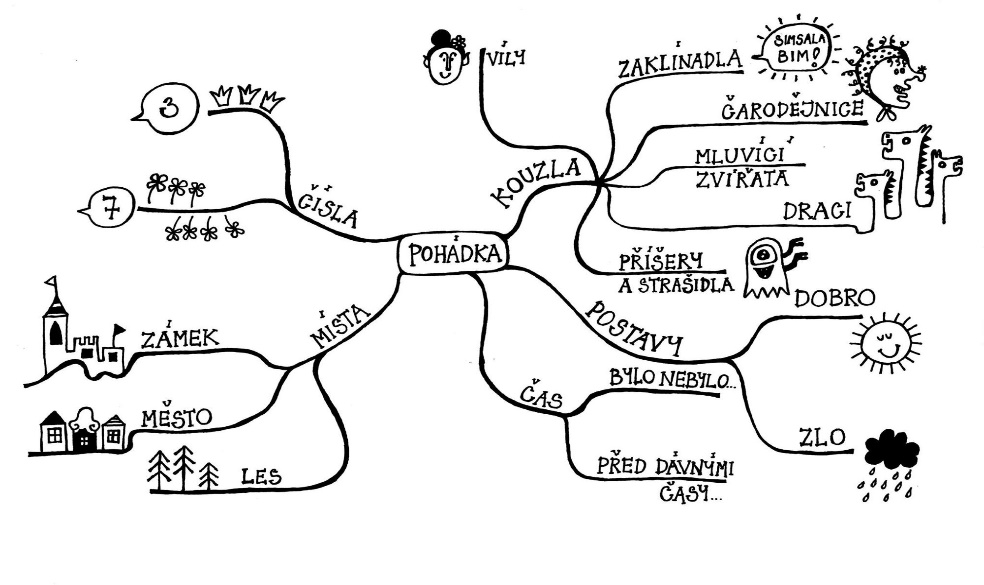 Nebojte se kreslit, obrázek je často názornější než slovo.Badatelé, mapu můžete pojmout jako výpis všech druhů ptáků, které znáte nebo jako výpis všech informací, které o ptácích víte. Po práci v pracovním sešitě a zhlédnutí videa, můžete mapu ještě doplnit . My si ve škole určitě znovu vše vysvětlíme a vyzkoušíme. 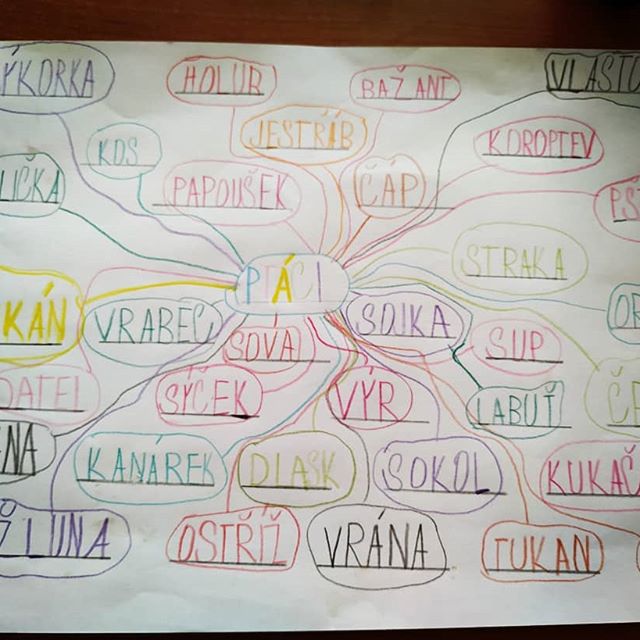 HUDEBNÍ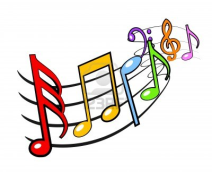     VÝCHOVAKdyž máme téma ptáci :https://www.youtube.com/watch?v=rR7Zf5xd-T0 – Vyletěla holubičkahttps://www.youtube.com/watch?v=N9q6-P8g2eg – Datel (Svěrák/Uhlíř)TĚLESNÁ 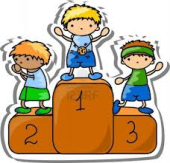         VÝCHOVAPohyb je moc důležitý a zdravý, hlavně venku. Ale když bude zrovna ošklivé počasí, můžete si vyzkoušet následující cvičení:https://www.youtube.com/watch?v=BjPi-QiVnwAhttps://www.youtube.com/watch?v=LfCv7L5eJXs       ČSP 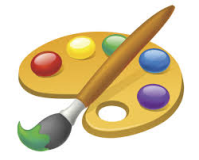 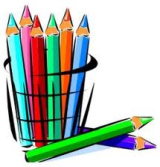 a VV     Tipy na ptačí výzdobu 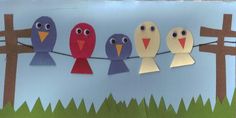 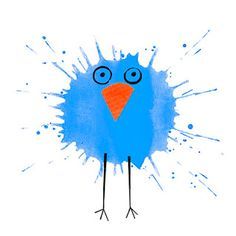 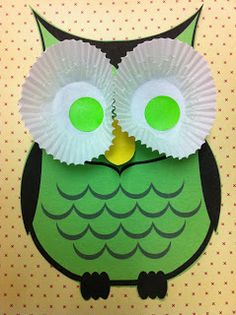 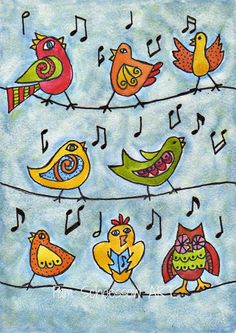 